Na temelju članka 49. stavak 4. Zakona o poljoprivrednom zemljištu („Narodne novine“ br. 20/18, 115/18 i 98/19)   i članka 30. Statuta Općine Vladislavci („Službeni glasnik“ Općine Vladislavci br. 3/13, 3/17, 2/18, 4/20 i 5/20 – pročišćeni tekst)  Općinsko vijeće Općine Vladislavci na svojoj 26. sjednici održanoj 26. kolovoza  2020. godine donosi ODLUKU o 2. izmjenama Programa korištenja sredstava od raspolaganja poljoprivrednim zemljištem u vlasništvu države na području Općine Vladislavci za 2020. godinuI.Program korištenja sredstava od raspolaganja poljoprivrednim zemljištem u vlasništvu države na području Općine Vladislavci za 2020. godinu („Službeni glasnik“ Općine Vladislavci br. 9/19 i 4/20) mijenja se prema odredbama ove Odluke. II.Točka III.   Programa korištenja sredstava od raspolaganja poljoprivrednim zemljištem u vlasništvu države na području Općine Vladislavci za 2020. godinu („Službeni glasnik“ Općine Vladislavci br. 9/19 i 4/20) mijenja se i sada glasi: Ukupni prihod iz točke II. ovog programa raspoređuje se na slijedeće rashode:III.Ova Odluka stupa na snagu osmog dana od dana objave u  „Službenom glasniku“ Općine Vladislavci. Klasa: 320-02/19-01/17Urbroj: 2158/07-01-20-06Vladislavci, 26. kolovoza  2020.  PredsjednikOpćinskog vijećaKrunoslav Morović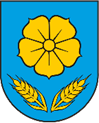 REPUBLIKA HRVATSKATemeljem članka 48. Zakona o lokalnoj i područnoj (regionalnoj) samoupravi (Narodne novine broj: 33/01, 60/01, 129/05, 109/07, 125/08, 36/09, 150/11, 144/12, 19/13, 137/15, 123/17  i 98/19) i  članka  36. Statuta Općine Vladislavci („Službeni glasnik“ Općine Vladislavci br. 3/13,  3/17,  2/18, 4/20 i 5/20 – pročišćeni tekst)  Općinski načelnik Općine Vladislavci dana 13. kolovoza  2020. godine, donosiZAKLJUČAKI.Utvrđuje se prijedlog Odluke o 2. izmjenama Programa  korištenja sredstava od raspolaganja poljoprivrednim zemljištem u vlasništvu države na području Općine Vladislavci za 2020. godinu. II.Prijedlog Odluke iz točke I. ovog Zaključka upućuje se Općinskom vijeću Općine Vladislavci na razmatranje i usvajanje. III.Predlažem Općinskom vijeću Općine Vladislavci usvajanje Odluke  iz točke I. ovog Zaključka. IV.Ovaj Zaključak stupa na snagu danom donošenja. Klasa: 320-02/19-01/17Urbroj: 2158/07-02-20-05Vladislavci, 13. kolovoza 2020.						Općinski načelnikMarjan TomasR.BR.OPISIZNOS U KUNAMAPROMJENA+/-U KUNAMANOVI PLANU KUNAMAI.KATASTARSKO-GEODETSKA IZMJERA I TROŠKOVI PROVEDBE ZAKONA O POLJOPRIVREDNOM ZEMLJIŠTUTroškovi katastarsko-geodetske usluga10.000,000,0010.000,00Usluge kopiranja, grafičke i tiskarske usluge 1.500,000,001.500,00Uredski materijal 8.802,500,008.802,50Najamnine za opremu14.800,000,0014.800,00Dio plaće za zaposlene74.000,000,0074.000,00Objava oglasa 10.000,000,0010.000,00Licence za programe53.000,00-2.256,2350.743,77Nabava računala i računalne opreme10.000,000,0010.000,00Troškovi povjerenstva za provedbu natječaja 10.000,000,0010.000,00Izrada procjembenih i geodetskih elaborata25.000,00+11.649,9836.649,98UKUPNO I.217.102,50+9.393,75226.496,25II.PROGRAMI SUFINANCIRANJA1.Sufinanciranje izgradnje plastenika obiteljskim poljoprivrednim gospodarstvima150.000,000,00150.000,00R.BR.OPISIZNOS U KUNAMAPROMJENA+/-U KUNAMANOVI PLANU KUNAMA2.Sufinanciranje izobrazbe za rukovanje pesticidima13.000,00+600,0013.600,00UKUPNO II.163.000,00+600,00163.600,00III. PROGRAM UREĐENJA RURALNOG PROSTORA  IZGRADNJOM I ODRŽAVANJEM RURALNE INFRASTRUKTURE  I IZRADE PROGRAMA I PROJEKATA ZA PROVEDBU MJERA IZ PROGRAMA RURALNOG RAZVOJA Izgradnja, rekonstrukcija i održavanje otresnica, putne i kanalske mreže71.250,000,0071.250,00Deratizacija30.000,00+4.600,0034.600,00Izgradnja i opremanje dječjeg igrališta u Vladislavcima 10.000,000,0010.000,00Izrada projektnih prijava za natječaje i javne pozive15.000,000,0015.000,00Izrada projektne dokumentacije za rekonstrukciju i dogradnju zgrade društvenog doma (Hrvatski dom) u zgradu dječjeg vrtića i jaslica u Vladislavcima50.000,000,0050.000,00Izrada projektne dokumentacije za pristupnu cestu do kuće oproštaja u Dopsinu23.093,75-23.093,750,0Izrada projektne dokumentacije za kuću oproštaja u Dopsinu73.750,000,0073.750,00Izrada projektne dokumentacije za Vatrogasnu garažu u Vladislavcima0,00+26.000,0026.000,00Izrada projektne dokumentacije za biciklističku stazu na području Općine Vladislavci100.000,000,00100.000,00Izrada Izvješća o stanju u prostoru17.500,00-17.500,000,00UKUPNO III.390.593,75-9.993,75380.600,00770.696,250,00770.696,25OSJEČKO BARANJSKA ŽUPANIJAOPĆINA VLADISLAVCIOPĆINSKI NAČELNIK 